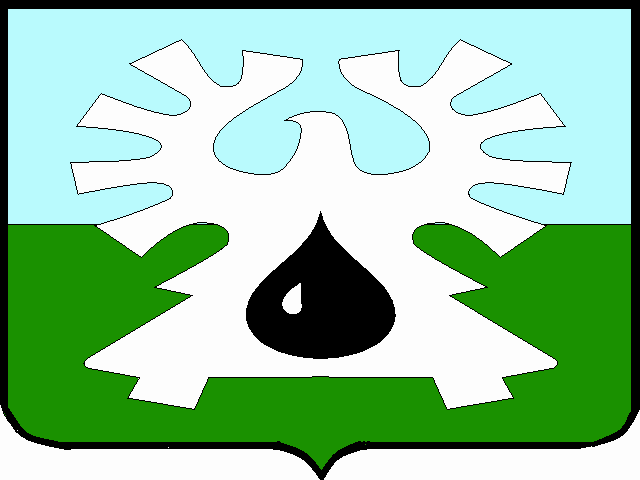 МУНИЦИПАЛЬНОЕ ОБРАЗОВАНИЕ ГОРОД УРАЙХанты-Мансийский автономный округ - Юграглава ГОРОДА УРАЙПОСТАНОВЛЕНИЕот  16.11.2018                                                                                                                 № 118Об утверждении инвестиционного послания главы города Урай на 2019 год На основании Федерального закона от 06.10.2003 №131-ФЗ «Об общих принципах организации местного самоуправления в Российской Федерации», в рамках развития инвестиционной деятельности на территории муниципального образования и повышения уровня инвестиционной привлекательности города Урай:1. Утвердить инвестиционное послание главы города Урай на 2019 год согласно приложению.2. Опубликовать постановление в газете «Знамя» и разместить на официальном сайте органов местного самоуправления города Урай в информационно-телекоммуникационной сети «Интернет».3. Контроль за выполнением постановления оставляю за собой.Глава  города Урай                                                                                                     А.В.Иванов 